PhD Plan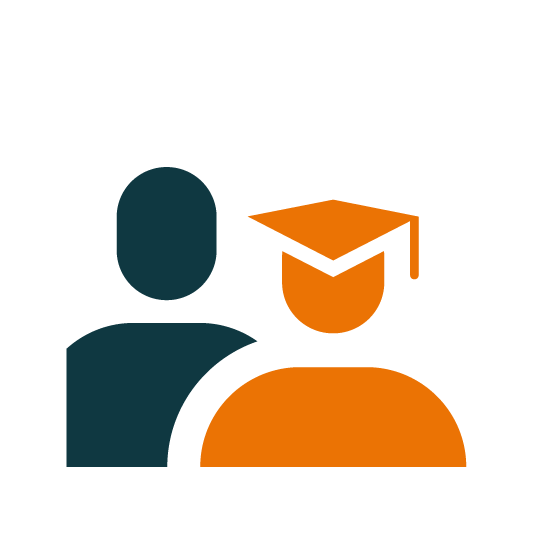 
The goal of the PhD Plan is not to create extra paperwork, but to encourage an open and honest conversation between PhD candidates and their supervisors about mutual expectations and goals during the PhD trajectory. The PhD Plan will also help you to make an overview of your PhD trajectory and the education you would like to follow. That’s why we (the Doctoral School) require you to fill out the PhD Plan during the first three months of the PhD project. After submission, the PhD candidate will have an appointment with the PhD advisor. Please don’t hesitate to contact us if you have questions or need advice. We are looking forward to meeting you!Note for VUmc PhD candidates: Some of the data provided here should also be entered in Hora Finita, which unfortunately is inevitable. We are working on a solution to bring down the administrative workload. Feel free to copy/paste information from one to the other. Keep in mind this document serves as a basis for a good talk about planning and expectations with your supervisory team and to come to agreement on doing courses and other learning activities. Once you have completed this PhD Plan you have to send it to: doctoralschool@amsterdamumc.nl and ooa-tp@amsterdamumc.nl. PhD candidatePhD projectAs Aristotle said: ‘Well begun is half done’. To keep you and your team focused it’s important to begin with defining a clear path and drafting a realistic plan. Discuss the project with your supervision team and make sure you all agree on which way to go. This plan will help you to work in the same direction. In case you’re lost it could help you to regain focus.Planning and milestones:Write down which milestones should be reached. E.g. publications, inclusion of patients, set up of experiments, conferences, activities for professional and personal development. If possible, draw a time table for your whole PhD trajectory. Make sure the plan is realistic and priorities are clear. This is also a good moment to assess and account for possible risks and delays, including difficult tasks that the PhD candidate dreads (be honest!). Evaluate and revise this plan regularly.SupervisionA good relationship and honest communication between the PhD candidate and their supervisory team are essential for a successful and pleasant PhD trajectory. First, please write down the names of the members of your supervision team.Second, take this opportunity to talk about each other’s expectations of this collaboration. Because of the nature of the working relationship, the PhD candidate may find it difficult to express expectations and give feedback to their supervisors. Therefore, with the questions below we would like to invite both parties to create an environment that supports open and bidirectional communication. What are the expectations from both the PhD candidate and supervisors in terms of: Personal goals and needs The following questions can be used to inspire a discussion about future career perspective, work experience, personal goals, specific needs, and potential challenges during the PhD research. A PhD project will develop best when this is tailored to the PhD candidate. This will lead to higher motivation, more well-being, and better output. Remarks PhD Progress & ConsultationThe PhD Progress & Consultation takes place about halfway your PhD. See the Doctoral School website (PhD trajectory/step 3 PhD Progress & Consultation) for more information. We will send you an invitation email for this in due time. Together with your supervisors you can already think about whom to ask as PhD counsellor (a professor or PI outside the research group). But don’t worry, if you don’t know yet just fill in ‘tbd’.Plagiarism scanFor all PhD candidates, doing a plagiarism scan is mandatory. The timing and aim of the plagiarism scan differ for UvA and VU PhD Candidates. See the Doctoral School website (Starting your PhD/step 5 Plagiarism scan) for more information.SignaturesLearning goals and PhD Competence ModelYour PhD is an opportunity for you to set personal learning goals and acquire competences for your future career! This tool developed by the Dutch University Medical Centers: the PhD Competence Model  might help (for detailed information, see here). You are in charge of your personal learning process. Therefore, this part doesn’t have to be discussed with your supervisors. However, including your supervisors may give them the opportunity to help you reach your goals.ADDENDUM - Training plan Because you will be working on a research project in oncology, you are a member of Cancer Center Amsterdam and two schools: the Amsterdam UMC Doctoral school (DS) and the Onderzoekschool Oncologie Amsterdam (OOA). The great advantage is that you can join courses from both schools. Main focus of the DS courses is personal development and general skills. Focus of the OOA courses is oncology-specific topics and techniques (professional knowledge).  Of course, you are also free to follow courses elsewhere when approved by your supervisors. Plan your courses ahead to avoid a crowded schedule and make sure to account for a waiting period for some of the courses. The PhD Competence Model may be used to inspire the courses you choose. Find your template Training Plan on the next pages - OOA Training PlanPlease complete the table below with the courses and educational activities you are planning to do during your PhD training. The Training Plan consist of professional knowledge courses, general skill courses and other scientific activities. The OOA defined guidelines to create a divers and balanced training plan, suitable for each PhD student. Find the OOA training plan guidelines, further explanation and links to examples of activities and courses on page 2.*Motivated and substantiated exemption requests (including associated certificates) can be submitted to the OOA committee or review. Exemption will be granted if the PhD candidate has required the necessary knowledge.Did you finish the PhD plan and the training plan?You have to send this document to doctoralschool@amsterdamumc.nl and ooa-tp@amsterdamumc.nl. OOA Training Plan guidelines The OOA Training Plan includes a number of compulsory elements essential to every PhD candidate and a more flexible part that can be tailored to your individual needs, interests and background.
The basic criteria of all Training Plans are the same and include:– a total number of 30 ECTS credits (1 ECTS equals 28 hours);– a mandatory ‘Ethics and Integrity in Science’ course (min 2 ECTS);– at least one conference visit (max 2 ECTS per visit);– at least 8 ECTS earned in professional knowledge and general skill courses;– the remaining credits are earned by participating in amongst others, courses, activities, retreats, conferences and (work) discussions. Name + initials:PhD start date:Department & division:Contract hours:…. FTEDuration of your contract :Title PhD projectSummary of the project (Briefly describe the background, objectives and methodology of the PhD project) YearPlanning & MilestonesYear …Year …Year …Year …PhD supervisor 1:Prof. dr. …Role:Frequency of meetings:PhD supervisor 2:Prof. dr. …Role:Frequency of meetings:PhD co-supervisor 1:Dr. …Role:Frequency of meetings:PhD co-supervisor 2:Dr. … Role:Frequency of meetings:Daily supervisor:Other arrangements: Work attitude of the PhD candidate:(E.g. degree of autonomy, collaboration, work hours and work-life balance)Supervisory style of the supervisors: (E.g. degree of guidance, giving confirmation, and personal involvement; if necessary, make a distinction between the different supervisors)Communication: (E.g. medium/frequency of communication and providing bidirectional feedback)Evaluation: (E.g. how and how often will you evaluate the satisfaction of both PhD candidate and supervisors? Plan the dates ahead below. Optional: use our Inspiration for evaluation or the form of HR-AMR (in Dutch only))Evaluation 1: dd-mm-yyEvaluation 2: dd-mm-yyEvaluation 3: dd-mm-yyEvaluation 4: dd-mm-yyCareer development: (Inspiration questions: What are your career goals and perspective? What competences do you need (you may use the PhD Competence Model on p. 8)? How to work on these competences and career development during your PhD? How can your supervisors help you?) Work experience:(Inspiration questions: What are the necessary equipment and facilities for your PhD? With whom will you collaborate and work together? Which tasks are more appealing and which tasks less?)Personal goals: (Inspiration questions: What are the personal goals you would like to reach during your PhD? How are you planning to reach those goals? How can your supervisors help you?) Specific needs: (Inspiration questions: What are your specific needs during your PhD and how can these be met?)Challenges:(Inspiration questions: What are the challenges of PhD the project (e.g. low inclusion rate, lack of funding, only high-risk projects, high workload)? How can these challenges be addressed?)Approximate date of PhD Progress & ConsultationDD – MM - YYYYProposed PhD counsellorRemarksWrite down anything that was not mentioned previously but which is important for either the PhD candidate, PhD supervisors, or the PhD projectDate: Date: Date:Signature PhD candidateSignature PhD candidateSignature PhD supervisor 1Signature PhD supervisor 1Signature PhD supervisor 2Signature PhD supervisor 2Research skills and knowledgeWhat do I want to learn: How am I going to achieve this: Leadership and managementWhat do I want to learn: How am I going to achieve this: Teaching and supervisionWhat do I want to learn: How am I going to achieve this: Writing and communication skillsWhat do I want to learn: How am I going to achieve this: Personal learning goalsWhat do I want to learn: How am I going to achieve this: NAME COURSE, TRAINING, ACTIVITYORGANISERECTSYEARPROFESSIONAL KNOWLEDGE COURSESPROFESSIONAL KNOWLEDGE COURSESPROFESSIONAL KNOWLEDGE COURSESPROFESSIONAL KNOWLEDGE COURSESGENERAL SKILL COURSESScientific integrity/ethics course (compulsory)2 ECTS (min)SCIENTIFIC ACTIVITITES Attending conferences (1x compulsory)EXEMPTION*Max 2If possible, please add hyperlinks to the courses and activities TOTAL ECTSCompulsory elements Highly recommended activities & coursesPROFESSIONAL KNOWLEDGE COURSES  PROFESSIONAL KNOWLEDGE COURSES  Minimum of 8 ECTSBasics in Oncology and/or Advanced Immunology (for CCA/AII PhD candidates)Click here for detailed information and examples Minimum of 8 ECTSTopical courses, such as those offered by OOAClick here for detailed information and examples Minimum of 8 ECTSTechnical courses, such as those offered by OOAClick here for detailed information and examples Minimum of 8 ECTSCourses offered by other institutes/ graduate schools /universitiesClick here for detailed information and examples Minimum of 8 ECTSGENERAL SKILLS COURSESGENERAL SKILLS COURSESMinimum of 8 ECTSScientific integrity/ethics course (compulsory)Min 2 ECTSMinimum of 8 ECTSStatisticsClick here for detailed information and examplesMinimum of 8 ECTSSoft skillsClick here for detailed information and examplesMinimum of 8 ECTSCourses obliged by law, such as BROK, animal handlingClick here for detailed information and examplesMinimum of 8 ECTSCourses offered by other institutes/ graduate schools /universitiesClick here for detailed information and examplesMinimum of 8 ECTSSCIENTIFIC ACTIVITITESClick here for detailed information and examples#ECTSAttending conferences (1x compulsory)Giving a (poster)presentation, networkingMax 4 Introduction meeting institute	AMC world of Science; Introduction to CCAMax 1Attending OOA retreat2x recommended; giving a (poster)presentation; chairing sessions; discovering the whole spectrum of cancer research; networkingMax 4Attending other retreatsCCA retreat/ AII retreat (for tumor-immunology PhD students)/ NKI retreat/department retreatsMax 4Meet-the-expert/masterclasses/seminarsAttending and presenting during these meetingsMax 4Staff/department/labmeetings/journal clubsAttending and presenting during these meetingsMax 4Institute-wide activitiesCCA seminars; NKI Seminar seriesMax 4Supervision intern studentsSupervision of master/bachelor student for 6-9 monthsMax 6Giving/organizing educationOrganizing activity/workshop/seminar, giving lecturesMax 3Preparing a publicationWriting a scientific article with help of supervisorMax 2Participating in committeePhD candidate council; advisory committee Max 2